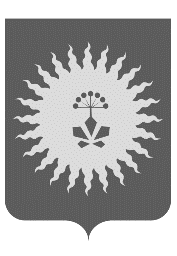 ДУМААНУЧИНСКОГО МУНИЦИПАЛЬНОГО ОКРУГАПРИМОРСКОГО КРАЯРЕШЕНИЕО внесении изменений  в решение Думы Анучинского муниципального округа Приморского края  от 25.01.2023 № 384-НПА«Об утверждении Положения  «О денежном содержании и о предельных нормативах размера оплаты труда лиц, замещающих муниципальную должность, муниципальных служащих органов местного самоуправления Анучинского муниципального округа»Принято Думой  Анучинскогомуниципального округа 25 октября 2023 годаВ соответствии с Федеральным законом от 06.10.2003 № 131-ФЗ «Об общих принципах организации местного самоуправления в Российской Федерации», Федеральным законом от 02.03.2007 № 25-ФЗ «О муниципальной службе в Российской Федерации», Законами Приморского края от 04.06.2007 № 83-КЗ «О Реестре должностей муниципальной службы в Приморском крае», от 04.06.2007 № 82-КЗ «О муниципальной службе в Приморском крае», решения Думы Анучинского муниципального округа от 27.09.2023 № 469-НПА «О внесении изменений в решение Думы округа от 21.12.2022 № 375-НПА «О бюджете Анучинского муниципального округа на 2023 год и плановый период 2024-2025 годов»:1. Внести в решение Думы Анучинского муниципального округаПриморского края  от 25.01.2023 № 384-НПА «Об утверждении Положения  «О денежном содержании и о предельных нормативах размера оплаты труда лиц, замещающих муниципальную должность, муниципальных служащих органов местного самоуправления Анучинского муниципального округа»» (далее - Решение) следующие изменения:- Приложение №1 «Размер ежемесячного денежного вознаграждения лицам, замещающим муниципальные должности органов местного самоуправления Анучинского муниципального округа» к настоящему Решению  изложить в новой редакции (прилагается);-  Приложение №2 «Размер должностных окладов муниципальных служащих органов местного самоуправления Анучинского муниципального округа» к настоящему Решению  изложить в новой редакции (прилагается),- Приложение №3 «Размеры ежемесячного денежного поощрения муниципального служащего органов местного самоуправления Анучинского муниципального округа» к настоящему Решению  изложить в новой редакции (прилагается).2. Настоящее решение  опубликовать в средствах массовой информации и разместить на официальном сайте администрации Анучинского муниципального округа.3.Настоящее решение вступает в силу со дня его официальногоопубликования. Глава Анучинского муниципального округа                                                       С.А. Понуровскийс. Анучино25.10.2023№ 384-НПАПриложение № 1к решению Думы Анучинского муниципального округа Приморского краяот 25.01.2023 № 384-НПА(в ред. от 25.10.2023 №___)Размережемесячного денежного вознаграждения лицам,замещающим муниципальные должности органов местного самоуправления Анучинского муниципального округа:Приложение № 2к решению Думы Анучинского муниципального округа Приморского краяот 25.01.2023 № 384-НПА(в ред. от 25.10.2023 №___)Размердолжностных окладов муниципальных служащих органов местного самоуправления Анучинского муниципального округа:Приложение № 3к решению Думы Анучинского муниципального округа Приморского краяот 25.01.2023 № 384-НПА(в ред. от 25.10.2023 №___)Размерыежемесячного денежного поощрения муниципальногослужащего органов местного самоуправления Анучинского муниципального округа:№п/пНаименование должностейРазмер ежемесячного денежного вознаграждения лица, замещающего муниципальную должность (руб.)1Глава округа256482Председатель Думы округа25648 3Председатель КСП18205№ п/пНаименование должностейРазмер месячного должностного оклада муниципального служащего (руб.)Раздел 1.Размер должностных окладов муниципальных служащих в аппарате ДумыРаздел 1.Размер должностных окладов муниципальных служащих в аппарате ДумыРаздел 1.Размер должностных окладов муниципальных служащих в аппарате Думы1Главный специалист 1 разряда72012Главный специалист 2 разряда71013Ведущий специалист 1 разряда69004Ведущий специалист 2 разряда67955Старший специалист 1 разряда52746Специалист 1 разряда4466Раздел 2.Размер должностных окладов муниципальных служащих в администрацииРаздел 2.Размер должностных окладов муниципальных служащих в администрацииРаздел 2.Размер должностных окладов муниципальных служащих в администрации1Первый заместитель главы администрации 116902Заместитель главы администрации112293Заместитель главы администрации- начальник управления112294Руководитель аппарата 95335Начальник управления95334Начальник отдела89225Заместитель начальника управления91296Начальник отдела в управлении86227Главный специалист 1 разряда72018Главный специалист 2 разряда71019Ведущий специалист 1 разряда690010Ведущий специалист 2 разряда679511Ведущий специалист 3 разряда669312Старший специалист 1 разряда527413Старший специалист 2 разряда519814Специалист 1 разряда4466Раздел 3.Размер должностных окладов муниципальных служащихв контрольно-счетном органеРаздел 3.Размер должностных окладов муниципальных служащихв контрольно-счетном органеРаздел 3.Размер должностных окладов муниципальных служащихв контрольно-счетном органе1Главный инспектор  8622№п/пНаименование должностейРазмер ежемесячного денежного поощрения муниципального служащего (должностных окладов)Раздел 1.Размер ежемесячного денежного поощрения муниципальных служащих в ДумеРаздел 1.Размер ежемесячного денежного поощрения муниципальных служащих в ДумеРаздел 1.Размер ежемесячного денежного поощрения муниципальных служащих в Думе1Главный специалист 1 разряда1-2,52Главный специалист 2 разряда1-2,53Ведущий специалист 1 разряда1-2,54Ведущий специалист 2 разряда1-2,55Старший специалист 1 разряда1-2,56Специалист 1 разряда1-2,5Раздел 2.Размер ежемесячного денежного поощрения муниципальных служащих в администрации Раздел 2.Размер ежемесячного денежного поощрения муниципальных служащих в администрации Раздел 2.Размер ежемесячного денежного поощрения муниципальных служащих в администрации 1Первый заместитель главы администрации  3-42Заместитель главы администрации 3-43Заместитель главы администрации - начальник управления3-44Руководитель аппарата2-35Начальник управления2-36Начальник отдела1,5-2,57Заместитель начальника управления1,5-38Начальник отдела в управлении1,5-2,59Главный специалист 1 разряда1-2,510Главный специалист 2 разряда1-2,511Ведущий специалист 1 разряда1-2,512Ведущий специалист 2 разряда1-2,513Ведущий специалист 3 разряда1-2,514Старший специалист 1 разряда1-2,515Старший специалист 2 разряда1-2,516Специалист 1 разряда1-2,5 Раздел 3.Размер должностных окладов муниципальных служащих в контрольно-счетном органе Раздел 3.Размер должностных окладов муниципальных служащих в контрольно-счетном органе Раздел 3.Размер должностных окладов муниципальных служащих в контрольно-счетном органе1Главный инспектор 1,5-3